THE STORY OF REDEMPTION: Exodus 12:1-28Thinking back on this week’s sermon, was there anything you heard for the first time or that caught your attention, challenged, or confused you? In the Passover a spotless lamb is slain so that the punishment for sin is removed – a clear picture of the sacrifice of Christ on the cross. Can you think of other pictures, or types, of Christ found throughout the Bible?With all of its rich symbolism throughout Scripture, if you were explaining this passage to a people whose language had no referent for the word lamb, how would you translate that word? Why?Verses 3-6 tell us that the lamb was to be kept in the home for four days.  What might have been God’s purpose for this?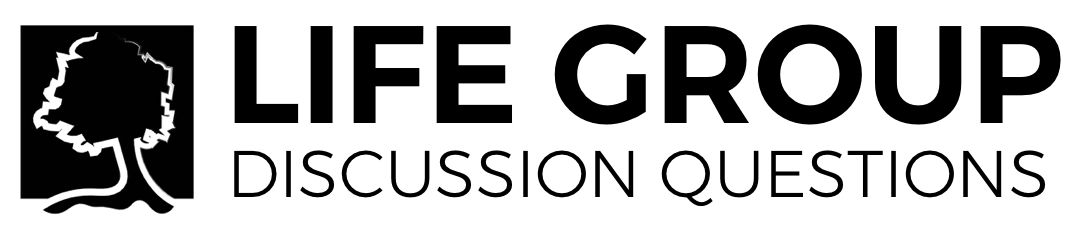 Verse 14 commands this Passover celebration to be a permanent ordinance.  Should Christians observe Passover today? Why or why not?In what ways is Communion similar or different than Passover? How do, or could, you or your family take time on a regular basis to remember what God has done in your own lives, or the lives of those who came before you?We typically see Jesus as the Redeemer or the Lamb of God. How does this match up with Jesus as the Destroyer in verse 23, or with the description of Jesus as He returns in the end times in Revelation 19:11-16?